                               CURRICULUM VITAE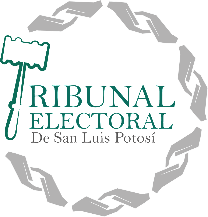 Datos del Servidor PúblicoEscolaridadExperiencia Laboral (tres últimos empleos)Trayectoria académica, profesional o laboralNombre del servidor(a) público(a): JUAN JESUS ROCHA MARTINEZ Clave o Nivel del puesto:03Denominación del Puesto:ACTUARIA Área de adscripción:SECRETARIA DE ACUERDOSTipo de Trabajador:DE CONFIANZA Dirección de las oficinas:SIERRA GADOR #116 LOMAS 4 SECCION Teléfono(s) extensión (es):8134668Correo (s) Electrónico (s):Jjrm379@gmail.com Nivel Máximo de estudiosTítulo de gradoCarrera genéricaLicenciaturaLicenciadoDerechoInicioConclusiónEmpleo, cargo o comisión desempeñado/Denominación de la institución o empresa07- SEPTIEMBRE-1996DICIEMBRE DE 2014CONSEJO ESTATAL ELECTORAL Y DE PARTICIPACIÓN CIUDADANAConstanciaSegunda Jornada de Archivos Históricos y Administrativos del Estado de San Luís potosí 29y 30 de septiembre del 2011Comisión Estatal de Garantía Acceso a la Información Pública del Estado de San Luis Potosí, Universidad Autónoma de San Luis Potosí y el H. Congreso del Estado.ConstanciaSemana de Derecho Electoral del 23 al 28 de enero de 2012Consejo Estatal Electoral, Tribunal Electoral del Poder Judicial de la Federación, Tribunal Electoral del Poder Judicial del Estado de San Luis Potosí,ConstanciaTaller de argumentación y redacción de sentencias.del 19 al 21 de junio de 2013Tribunal Electoral del Poder Judicial de la FederaciónConstanciaSemana de Derecho Electoral del 26 al 29 de agosto de 2014Tribunal Electoral del Poder Judicial de la Federación, Consejo Estatal Electoral y de Participación Ciudadana.ConstanciaDesarrollo de las audiencias en el sistema de justicia penal acusatorio del 16 de mayo al 7 de junio de 2014Sala de Juicios Orales Lic. Antonio Rocha Cordero de la Facultad de Derecho en San Luis potosí.ConstanciaTaller: el código nacional de procedimientos penales. Estructura y aplicación en el marco de la segunda jornada del foro permanente para implementación del nuevo sistema de justicia penal en el estado de san Luis potosí  12 de marzo 2014Colegio de San Luis y Secretaria Técnica del Consejo de Coordinación para la Implementación de la Reforma al Nuevo Sistema de Justicia Penal en san Luis potosí.ConstanciaCurso “Mediación reglas generales 13,20,27 de mayo y 03 de junio de 2014Suprema Corte de Justicia de la Nación, extensión San Luis PotosíConstanciaConferencia la mediación y la conciliación como medios para solución de conflictos12 de septiembre 2013Suprema Corte de Justicia de la Nación, extensión San Luis PotosíConstanciaTaller Para Actuarias, Oficialías de Partes y Archivos Jurisdiccionales30 de noviembre y 01 de diciembre 2015Tribunal Electoral del poder judicial de la federación.ConstanciaSemana de derecho electoral del 23 al 27 de febrero de 2015Tribunal Electoral del Poder Judicial de la Federación, Consejo Estatal Electoral y de Participación Ciudadana, Tribunal Electoral del Estado de San Luis Potosí.ConstanciaTaller Para Actuarias, Oficialías de Partes y Archivos Jurisdiccionales18 y 19 de agosto 2016Tribunal Electoral del Poder Judicial de la Federación.